Пятьдесят четвертое заседание  двадцать седьмого созываРЕШЕНИЕ 25 декабря 2018 года № 149О передаче полномочий по осуществлению внутреннего муниципального финансового контроля в сфере бюджетных правоотношений и контроля в сфере закупок товаров, работ, услугВ целях обеспечения соблюдения бюджетного законодательства Российской Федерации и иных нормативных правовых актов, регулирующих бюджетные правоотношения, в соответствии с пунктом 4 статьи 15 Федерального закона от 06.10.2003 № 131-ФЗ «Об общих принципах организации местного самоуправления в Российской Федерации», статьями 157, 265, 269.2 Бюджетного кодекса Российской Федерации, частью 8 статьи 99 Федерального закона от 05.04.2013 № 44-ФЗ «О контрактной системе  в сфере закупок товаров, работ, услуг для обеспечения государственных  и муниципальных нужд» и Уставом сельского поселения Салаватский сельсовет муниципального района Салаватский район Республики Башкортостан, Совет сельского поселения Салаватский  сельсовет муниципального района Салаватский район Республики Башкортостан РЕШИЛ: Передать полномочия по внутреннему муниципальному финансовому контролю, предусмотренные статьей 269.2 Бюджетного кодекса Российской Федерации и частью 8 статьи 99 Федерального закона от 05.04.2013 № 44-ФЗ, Администрации муниципального района Салаватский район Республики Башкортостан. Администрации сельского поселения Cалаватский сельсовет муниципального района Салаватский район Республики Башкортостан заключить Соглашение о передаче полномочий по осуществлению внутреннего муниципального финансового контроля в сфере бюджетных правоотношений и контроля в сфере закупок товаров, работ, услуг  с Администрацией муниципального района Салаватский район Республики Башкортостан за счет межбюджетных трансфертов, предоставляемых из бюджета поселения в бюджет муниципального района Салаватский район Республики Башкортостан (прилагается). 3. Признать утратившим силу Решение Совета сельского поселения Салаватский сельсовет от 27.12.2016 года № 55. 4. Настоящее Решение вступает в силу с момента подписания. 5. Настоящее Решение разместить на официальном сайте сельского поселения Салаватский www.малояз.рф и на информационном стенде по адресу: с. Малояз, ул. 60 лет СССР, 5.   Глава сельского поселения                                      Р.А. УральскаяПриложение к решению Совета  сельского поселения  Салаватский  сельсовет муниципального района Салаватский район Республики Башкортостан  от 25.12.2018 № 149 СОГЛАШЕНИЕ между Администрацией муниципального районаСалаватский район Республики Башкортостан и Администрацией сельского поселения Салаватский сельсовет муниципального районаСалаватский район Республики Башкортостан о передаче полномочий по осуществлению внутреннего муниципального финансового контроля в сфере бюджетных правоотношений и контроля в сфере закупок товаров, работ, услугАдминистрация сельского поселения Салаватский сельсовет муниципального района Салаватский район Республики Башкортостан  в лице Главы сельского поселения Салаватский сельсовет Раушании Ангамовны Уральской, действующего на основании Устава, далее именуемое «Поселение», с одной стороны, и Администрация муниципального района Салаватский район Республики Башкортостан в лице Главы Администрации муниципального района Салаватский район Республики Башкортостан Марса Фараховича Кашапова, действующего  на основании Устава, далее именуемое «Администрация района», вместе именуемые «Стороны», руководствуясь Федеральным законом от 06.10.2003 № 131-ФЗ «Об общих принципах организации местного самоуправления  в Российской Федерации», Федеральным законом от 05.04.2013 № 44-ФЗ  «О контрактной системе в сфере закупок товаров, работ, услуг для обеспечения государственных и муниципальных нужд» Бюджетным кодексом Российской Федерации, заключили настоящее Соглашение о нижеследующем: Предмет соглашения1.1. Предметом настоящего Соглашения является передача Поселением Администрации района полномочия по осуществлению внутреннего муниципального финансового контроля предусмотренного ст.269.2 Бюджетного кодекса Российской Федерации и частью 8 статьи 99 Федерального закона от 05.04.2013 № 44-ФЗ. 1.2. Реализация Администрацией района полномочия, указанного в п. 1.1. настоящего Соглашения обеспечивается за счет иных межбюджетных трансфертов, предоставляемых из бюджета Поселения  в бюджет муниципального района Салаватский район Республики Башкортостан. 1.3. Администрации района передаются полномочия по осуществлению контроля за исполнением бюджета поселения в части внутреннего муниципального финансового контроля, предусмотренного статей 269.2 Бюджетного кодекса Российской Федерации и частью 8 статьи 99 Федерального закона от 05.04.2013 № 44-ФЗ. Права и обязанности сторон2.1. Поселение: имеет право направлять предложения о проведении контрольных мероприятий; имеет право рассматривать заключения и представления (предписания) по результатам проведения контрольных мероприятий. 2.2. Администрация района: обязана обеспечить в рамках настоящего Соглашения реализацию своих полномочий; обязана направить информацию по результатам контрольных мероприятий Поселению; имеет право принимать другие предусмотренные законодательством меры по устранению и предотвращению выявляемых нарушений; имеет право определять формы, цели, задачи и исполнителей проводимых контрольных мероприятий, способы их проведения. Финансовое обеспечение и порядок определения ежегодного объема межбюджетных трансфертов, необходимых для осуществления передаваемых полномочий3.1. Переданные в соответствии с настоящим Соглашением полномочия осуществляются за счет межбюджетных трансфертов, передаваемых из бюджета Поселения в бюджет Администрации района. 3.2. Объем межбюджетных трансфертов, необходимых для осуществления передаваемых полномочий, предусмотренных пунктом 1.3 настоящего Соглашения, из бюджета Поселения бюджету Администрации района определяется из расчета 1 рубль на одного жителя Поселения  и равен: 6 (шесть) тысяч рублей 00 копеек. 3.3. Межбюджетные трансферты из бюджета Поселения в бюджет Администрации района перечисляются один раз в год, в срок не позднее  14 декабря текущего года. 3.4. Межбюджетные трансферты, полученные бюджетом Администрации района из бюджета Поселения и не использованные  в текущем финансовом году, подлежат возврату в доход бюджета Поселения.3.5. В случае если для осуществления передаваемых полномочий, предусмотренных пунктом 1.3 настоящего Соглашения, Администрации района требуются дополнительные денежные средства, между Сторонами настоящего Соглашения может быть заключено дополнительное соглашение об увеличении объема межбюджетных трансфертов, необходимых для осуществления передаваемых полномочий, порядке перечисления  и использования дополнительных средств. 3.6. Расходы бюджета Поселения на предоставление межбюджетных трансфертов и расходы бюджета Администрации района, осуществляемые  за счет межбюджетных трансфертов, планируются и исполняются  по соответствующему разделу бюджетной классификации. 3.7. Объем средств, предоставляемых из бюджета Поселения в бюджет Администрации района на осуществление полномочий, предусмотренных настоящим Соглашением, на период действия Соглашения, определяется  из расходов на канцелярские товары и иных затрат, связанных  с выполнением полномочий по осуществлению внутреннего муниципального финансового контроля. 4. Срок действия Соглашения4.1. Указанные в пункте 1.3 настоящего Соглашения полномочия передаются с 01 января 2019 года и действуют до 31 декабря 2019 года. Основания и порядок досрочного прекращения  действия Соглашения5.1. Соглашение может быть досрочно прекращено: по взаимному согласию Сторон:в одностороннем порядке в случае неисполнения или ненадлежащего исполнения полномочий в соответствии с действующим законодательством; в одностороннем порядке в случае изменения федерального законодательства или законодательства Республики Башкортостан, в связи с которым реализация переданных полномочий, предусмотренных пунктом 1.3 настоящего Соглашения, становится невозможной. 5.2. Уведомление о расторжении настоящего Соглашения  в одностороннем порядке направляется другой стороне в письменном виде  за 30 дней до предполагаемой даты расторжения Соглашения. Ответственность Сторон6.1. Стороны несут ответственность за неисполнение и ненадлежащее исполнение предусмотренных настоящим Соглашением обязанностей  и полномочий в соответствии с действующим законодательством. 6.2. Расторжение Соглашения влечет за собой возврат перечисленных межбюджетных трансфертов за вычетом фактических расходов, подтвержденных документально, в трехмесячный срок с момента подписания Соглашения о расторжении либо письменного уведомления о расторжении Соглашения. 6.3. Несвоевременный возврат перечисленных межбюджетных трансфертов влечет за собой уплату пеней в размере одной трехсотой действующей ставки рефинансирования Центрального банка Российской Федерации за каждый день просрочки. Заключительные положения7.1. Настоящее соглашение вступает в силу с момента его подписания сторонами. 7.2. Внесение изменений или дополнений в настоящее Соглашение осуществляется по взаимному согласию сторон путём заключения дополнительных соглашений, которые заключаются в письменном виде  и являются неотъемлемой частью настоящего Соглашения. 7.3. В случае прекращения действия настоящего Соглашения, начатые и проводимые в соответствии с ним контрольные мероприятия, продолжаются до их полного завершения. 7.4. Настоящее Соглашение составлено в двух экземплярах по одному для каждой из Сторон. 8. Адресы и реквизиты сторонБАШКОРТОСТАН    РЕСПУБЛИКАҺЫСАЛАУАТ  РАЙОНЫ МУНИЦИПАЛЬ РАЙОНЫНЫН САЛАУАТ  АУЫЛ  СОВЕТЫАУЫЛ  БИЛЭМЭhЕ СОВЕТЫ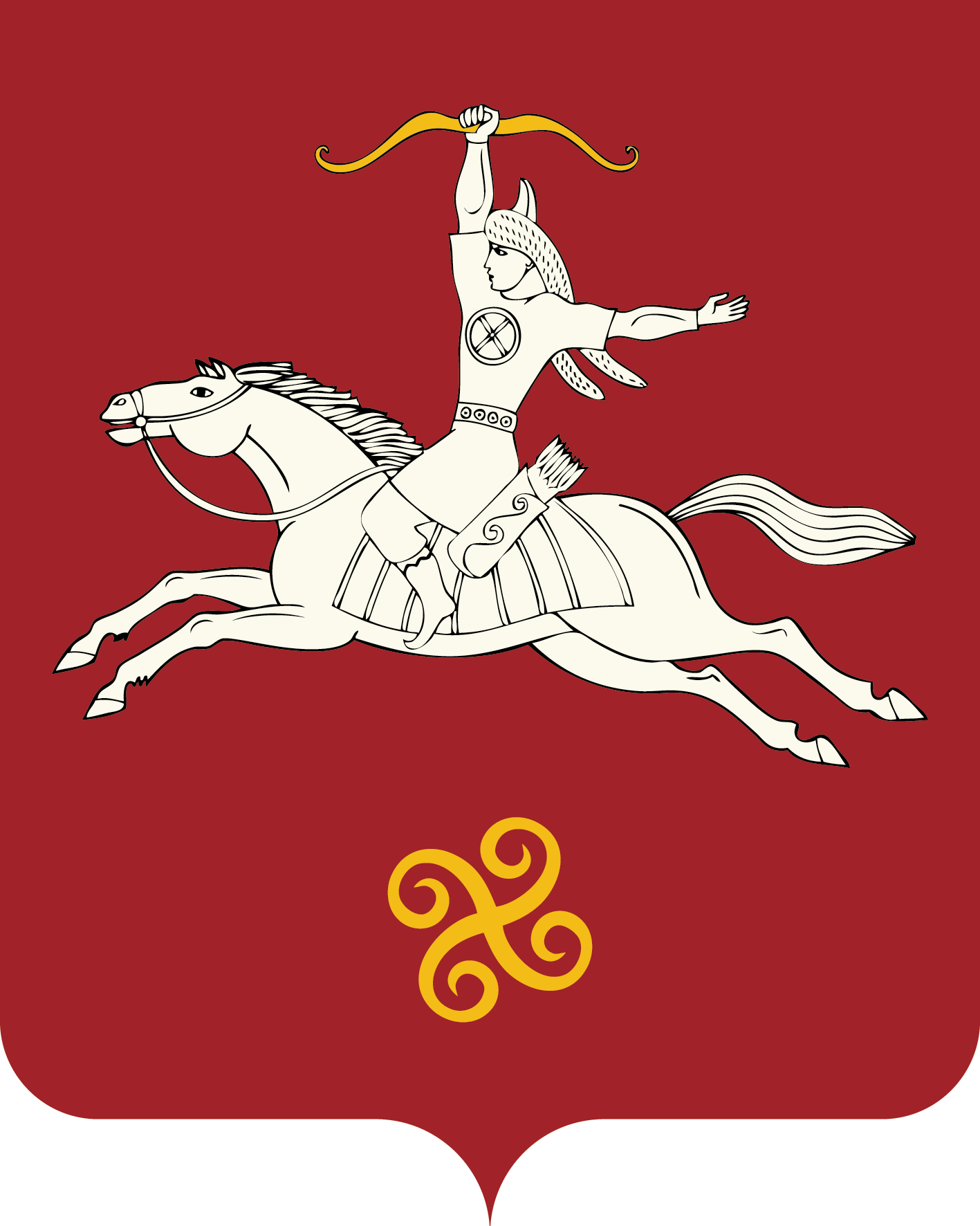 РЕСПУБЛИКА БАШКОРТОСТАНСОВЕТ СЕЛЬСКОГО ПОСЕЛЕНИЯСАЛАВАТСКИЙ СЕЛЬСОВЕТ                    МУНИЦИПАЛЬНОГО РАЙОНА САЛАВАТСКИЙ РАЙОН452490, Малаяҙ ауылы, СССР-зын 60 йыллыгы урамы, 5 тел. (34777) 2-03-58, 2-13-42452490, с.Малояз, ул. 60 лет СССР, 5 тел. (34777) 2-03-58, 2-13-42 Администрация сельского поселения Салаватский 	сельсовет муниципального района Салаватский район Республики Башкортостан. 452550, РБ, Салаватский район, ул., д. ИНН 0240001787/КПП024001001 БИК 048073001 л/с 02013116370 р/с  40204810000000001910 в  ГРК НБ РБ Банка России г.УфаТел./факс (34777) 2-1342Глава 	Администрации сельского поселения 	Салаватский сельсовет муниципального района Салаватский район Республики Башкортостан _______________ Р.А. УральскаяМП Администрация муниципального района Салаватский район Республики Башкортостан 452490, РБ, Салаватский район, с. Малояз, ул. Советская, 64. ИНН 0240006158/КПП0240001001  БИК 048073001 л/с 02013Р30080 р/с 40204810900000001900 Отделение НБ Республики Башкортостан г.Уфа Тел./факс (34777) 2-08-00 Глава 	Администрации муниципального района Салаватский район Республики Башкортостан  ______________ М.Ф. Кашапов МП 